План - схемы План схема района расположения МБДОУ детского сада № 9 
г. Н-Ломов, пути движения транспортных средств и детейПлан - схемы План схема района расположения МБДОУ детского сада № 9 
г. Н-Ломов, пути движения транспортных средств и детей Схема организации дорожного движения в непосредственной близости от образовательного учреждения с размещением соответствующих технических средств, маршруты движения детей и расположение парковочных местСхема организации дорожного движения в непосредственной близости от образовательного учреждения с размещением соответствующих технических средств, маршруты движения детей и расположение парковочных местМаршруты движения организованных групп детей от детского сада к МОУ СОШ № 1, парку, ФОКу «Импульс», бассейну «Волна», ЦКИ Маршруты движения организованных групп детей от детского сада к МОУ СОШ № 1, парку, ФОКу «Импульс», бассейну «Волна», ЦКИ Пути движения транспортных средств к местам разгрузки/погрузки и рекомендуемые пути передвижения детей по территории МБДОУ детского сада № 9 г. Нижний Ломов Пути движения транспортных средств к местам разгрузки/погрузки и рекомендуемые пути передвижения детей по территории МБДОУ детского сада № 9 г. Нижний Ломов  жилая застройкадвижение транспортных средств тротуарпроезжая частьДвижение детей  в (из) ДОУ жилая застройкадвижение транспортных средств тротуарпроезжая частьДвижение детей  в (из) ДОУ жилая застройкадвижение транспортных средств 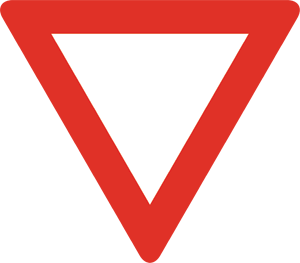 тротуарпроезжая частьуступи дорогуДвижение детей  в (из) ДОУ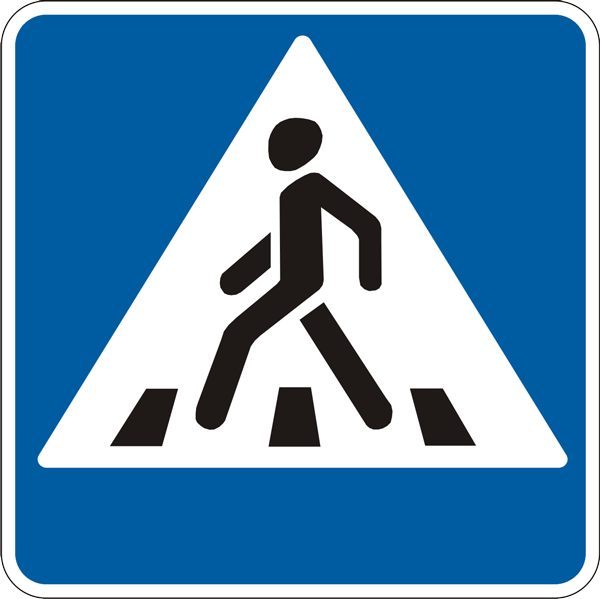 пешеходный переход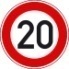 ограничение скорости 20 км/чограничение скорости 20 км/ч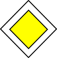 главная дорога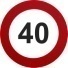 ограничение скорости 40 км/чограничение скорости 40 км/чдвижение запрещено жилая застройкадвижение транспортных средств тротуарпроезжая частьуступи дорогуДвижение детей  в (из) ДОУпешеходный переходограничение скорости 20 км/чограничение скорости 20 км/чглавная дорогаограничение скорости 40 км/чограничение скорости 40 км/ч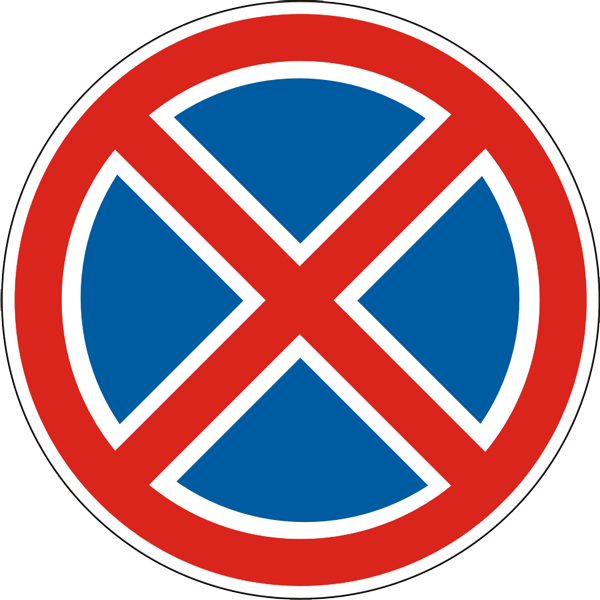 остановка запрещена жилая застройкаНаправление безопасного движения группы детей к МОУ СОШ № 1, парку, ФОКу, бассейну, ЦКИтротуарпроезжая частьНаправление безопасного движения группы детей к МОУ СОШ № 1, парку, ФОКу, бассейну, ЦКИпешеходный переход жилая застройкаНаправление безопасного движения группы детей к МОУ СОШ № 1, парку, ФОКу, бассейну, ЦКИтротуарпроезжая частьНаправление безопасного движения группы детей к МОУ СОШ № 1, парку, ФОКу, бассейну, ЦКИпешеходный переходВыезд /въезд грузовых транспортных средств Движение грузовых транспортных средств по территории образовательного учреждения Место разгрузки/погрузкиДвижение грузовых транспортных средств по территории образовательного учреждения Движение детей на территории образовательного учрежденияВыезд /въезд грузовых транспортных средств Движение грузовых транспортных средств по территории образовательного учреждения Место разгрузки/погрузкиДвижение грузовых транспортных средств по территории образовательного учреждения Движение детей на территории образовательного учреждения